6 класVI розділПогода і кліматЗавданняПоясніть значення терміну «парниковий ефект».Розпізнайте про які шари атмосфери іде мова і впишіть їх назви: Формування Північного сяйва - Температура -70 °C - Знаходиться озоновий шар - Відбуваються погодні явища - Літають космічні супутники - Перерахуйте показники погоди, одиниці вимірювання та прилади, що їх вимірюють.Поясніть, чому при піднятті вгору, температура знижуєтьсяРозрахуйте середньодобову температуру.5°C, 9°C, 11°C, 8°C = .........................3°C, 5°C, 8°C, 13°C, 15°C, 18°C, 12°C, 9°C, 7°C, 4°C = ..............Якою буде температура повітря на висоті 3 км, якщо біля підніжжя гори вона становить – 12°C.Визначте спільні і відмінні риси хмар і туману.Спільні риси - Відмінні риси - Заповніть таблицю «Види хмар»Визначте небезпеку, яку несуть:Град – Ожеледиця – Туман – Напишіть, у чому різниця між утворенням дощу та роси.Своїми словами поясніть, як утворюється вітер.Чому бриз змінює свій напрямок 2 рази на добу?Напишіть, в якому напрямку дме вітер, вказаний стрілками.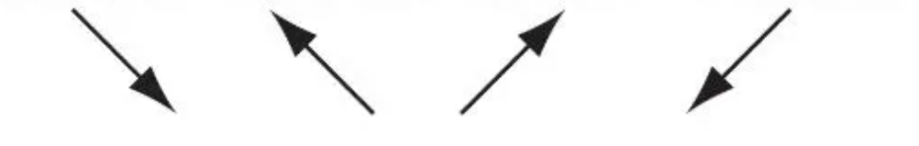    ................        .................     ................      ................Опишіть наслідки, що виникнуть в залежності від сили вітру.Чому на екваторі цілий рік жарко?Вкажіть дати, коли на Землі день дорівнює ночі?.............................................         ...........................................................Дайте відповіді на питання про положення Землі відносно Сонця 21 червня:Місце на Землі, де Сонце знаходиться в зеніті? ... .........................................В якій півкулі зима? ..............................................В якій півкулі полярний день? ...............................................Поясніть, в чому різниця між погодою і кліматом.В якому тепловому поясі знаходиться Литва і Україна? В чому особливість цього теплового поясу?Тепловий пояс - Особливість - Показники погодиОдиниці вимірюванняПриладиВиди хмарЯк виглядаютьВисотаСила вітру в балахНаслідки3-47-89-1011-12